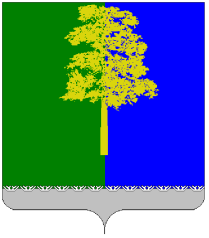 Муниципальное образование Кондинский районХанты-Мансийского автономного округа - ЮгрыАДМИНИСТРАЦИЯ КОНДИНСКОГО РАЙОНАУПРАВЛЕНИЕ  ОБРАЗОВАНИЯПРИКАЗот «12» сентября 2019 года                                                                                                  № 543пгт. МеждуреченскийО внесении изменений в приказот 02.02.2018 № 71 «Об утверждении Порядка работы и состава территориальной психолого-медико-педагогической комиссии Кондинского района»	В связи с организационными изменениями в составе территориальной психолого-медико-педагогической комиссии Кондинского района приказываю:1. Утвердить состав территориальной психолого-медико-педагогической комиссии Кондинского района в следующей редакции.2. Считать утратившим силу приказ от 28.01.2019 № 40 «О внесении изменений в приказ от 02.02.2018 № 71 «Об утверждении Порядка работы и состава территориальной психолого-медико-педагогической комиссии Кондинского района». 3. Контроль исполнения приказа возложить на заместителя начальника управления образования по функционированию и развитию образовательных организаций М.А. Козлову.Начальник управления образования                                                             Н.И. Суслова  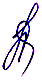 Приложение  к приказу   управления образования администрации Кондинского районаот «12» сентября 2019 г. № 543Состав территориальной психолого-медико-педагогической комиссии Кондинского района    Председатель территориальной психолого-медико-педагогической комиссии Кондинского района  Плехова Анна Анатольевна, главный специалист отдела по общему и дошкольному образованию управления образования администрации Кондинского районаЗаместитель председателя территориальной психолого-медико-педагогической комиссии Кондинского района  Благодатных Любовь Сергеевна, начальник отдела психолого-педагогического сопровождения МКУ «Центр сопровождения деятельности организаций»Секретарь территориальной психолого-медико-педагогической комиссии Кондинского района  Васянина Василина Олеговна, педагог-психолог МБДОУ детский сад «Сказка» Благодатных Любовь Сергеевна, начальник отдела психолого-педагогического сопровождения МКУ «Центр сопровождения деятельности организаций»Старкова Марина Гилимьямовна, педагог-психолог МБОУ Междуреченская СОШЧлены территориальной психолого-медико-педагогической комиссии Кондинского района:Члены территориальной психолого-медико-педагогической комиссии Кондинского района:Учитель-логопедКоршунова Наталья Николаевна, логопед отдела психолого-педагогического сопровождения МКУ «Центр сопровождения деятельности организаций», учитель-логопед МБДОУ детский сад  «Красная шапочка» Кадриева Наталья Григорьевна, учитель-логопед МБДОУ детский сад  «Красная шапочка»Педагог-психологВасянина Василина Олеговна, педагог-психолог МБДОУ детский сад «Сказка» Благодатных Любовь Сергеевна, начальник отдела психолого-педагогического сопровождения МКУ «Центр сопровождения деятельности организаций»Учитель-дефектолог Бурик Наталья Владимировна, эксперт отдела психолого-педагогического сопровождения МКУ «Центр сопровождения деятельности организаций»,  учитель КОУ ХМАО-Югры «Леушинская школа-интернат для обучающихся с ограниченными возможностями здоровья»Шмакова Людмила Германовна, эксперт отдела психолого-педагогического сопровождения МКУ «Центр сопровождения деятельности организаций» олигофренопедагог, учитель-логопед МКДОУ детский сад «Чебурашка» Социальный педагог Халтурина Наталья Викторовна, социальный педагог МБОУ Междуреченская СОШВасянина Василина Олеговна, педагог-психолог МБДОУ детский сад «Сказка» Психиатр (по согласованию)Митрошина Елена Сергеевна, врач-психиатр БУ ХМАО - Югры «Кондинская районная больница»Хазеева Наталья Васильевна, врач-психиатр БУ ХМАО-Югры «Кондинская районная больница»Сурдопедагог (по согласованию)Тифлопедагог (по согласованию)Невролог (по согласованию)Просвирнина Елена Александровна, учитель КОУ ХМАО-Югры «Леушинская школа-интернат для обучающихся с ограниченными возможностями здоровья»Меркулова Наталья Вячеславовна, учитель КОУ ХМАО-Югры «Леушинская школа-интернат для обучающихся с ограниченными возможностями здоровья»Привлеченный специалистПедиатр (по согласованию)Привлеченный специалистОфтальмолог (по согласованию)Привлеченный специалистОтоларинголог (по согласованию)Привлеченный специалистОртопед (по согласованию)Привлеченный специалист